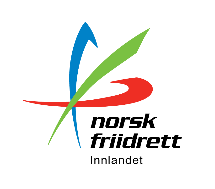 Innkalling tilKretsting i Innlandet friidrettskretsHoldes på Vertshuset v/E6 på Biri, mandag 27. april klokka 1830.Lagene har dette antall representanter: 1-50 medlemmer 	1 representant51-100 medlemmer:	2 representanterOver 100 medlemmer: 	3 representanterAv hensyn til servering og rask gjennomføring av sak 1 ber vi om påmelding, antall og navn, innen 20. april. Epost: dag.kashagen@friidrett.no Sakliste ifølge lovnorm:Godkjenne de fremmøtte representantene.Velge dirigent.Velge protokollfører.Velge to representanter til å underskrive protokollen. Godkjenne innkallingen.Godkjenne saklisten.Godkjenne forretningsorden.Behandle beretninger for 2019 for Oppland ffriidrettskretsHedmark friidrettskrets.Behandle regnskap og revisorers beretning for 2019 for Oppland friidrettskretsHedmark friidrettskretsBehandleHandlingsplan for perioden 1. mai 2020 – 1. mai 2021.Gi styret fullmakt til å fastsette handlingsplan for perioden 1. mai 2021 – 1. mai 2022 Innkomne saker. Disse må være styret i hende innen 10. april.  
Epost: nlifriidrett@hotmail.com Fastsette kontingent for 2021 og 2022.Behandle budsjett for 2020.Gi styret fullmakt til å fastsette budsjett i balanse for 2021.Foreta følgende valg: Styre med leder,nestleder,5styremedlemmer derav minst en ungdoms-representant og 2 varamedlemmer.Kontrollutvalg med 2 medlemmer og 1 varamedlem.Gi særkretsstyret fullmakt til å oppnevne representanter.til ting i overordnede organisasjonsledd. Valgkomité med leder, to medlemmer og ett varamedlem for neste særkretsting.Sakspapirer vil bli lagt ut på kretsens hjemmeside og facebookside den 15. april. Vel møtt!Brynulf Larsen (s.), kretsleder